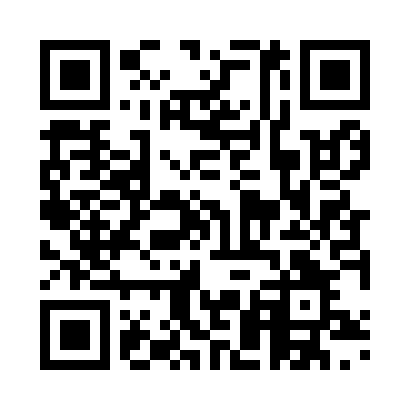 Prayer times for Zwet, NetherlandsMon 1 Jul 2024 - Wed 31 Jul 2024High Latitude Method: Angle Based RulePrayer Calculation Method: Muslim World LeagueAsar Calculation Method: HanafiPrayer times provided by https://www.salahtimes.comDateDayFajrSunriseDhuhrAsrMaghribIsha1Mon3:145:271:467:2310:0412:102Tue3:155:281:467:2310:0412:103Wed3:155:291:467:2210:0312:094Thu3:165:301:467:2210:0312:095Fri3:165:301:467:2210:0212:096Sat3:165:311:477:2210:0212:097Sun3:175:321:477:2210:0112:098Mon3:175:331:477:2110:0012:099Tue3:185:341:477:219:5912:0810Wed3:185:351:477:219:5912:0811Thu3:195:361:477:209:5812:0812Fri3:195:381:477:209:5712:0713Sat3:205:391:487:199:5612:0714Sun3:205:401:487:199:5512:0715Mon3:215:411:487:189:5412:0616Tue3:215:421:487:189:5312:0617Wed3:225:441:487:179:5212:0618Thu3:235:451:487:179:5112:0519Fri3:235:461:487:169:5012:0520Sat3:245:471:487:159:4812:0421Sun3:245:491:487:159:4712:0422Mon3:255:501:487:149:4612:0323Tue3:255:521:487:139:4412:0224Wed3:265:531:487:129:4312:0225Thu3:275:541:487:129:4212:0126Fri3:275:561:487:119:4012:0127Sat3:285:571:487:109:3912:0028Sun3:285:591:487:099:3711:5929Mon3:296:001:487:089:3511:5830Tue3:296:021:487:079:3411:5831Wed3:306:031:487:069:3211:57